
ИЗБИРАТЕЛЬНАЯ КОМИССИЯ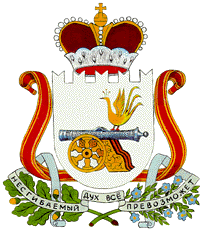 МУНИЦИПАЛЬНОГО ОБРАЗОВАНИЯБАРСУКОВСКОГО СЕЛЬСКОГО ПОСЕЛЕНИЯМОНАСТЫРЩИНСКОГО РАЙОНАСМОЛЕНСКОЙ ОБЛАСТИПОСТАНОВЛЕНИЕ14 сентября 2015 года	№ 64О результатах выборов депутатов Совета депутатов Барсуковского сельского поселения Монастырщинского района Смоленской области третьего созыва по десятимандатному избирательному округу В соответствии со статьями 44, 45 областного закона от 3 июля 2003 года № 41-з «О выборах органов местного самоуправления в Смоленской области», на основании протокола избирательной комиссии муниципального образования Барсуковского сельского поселения Монастырщинского района Смоленской области о результатах выборов депутатов Совета депутатов Барсуковского сельского поселения Монастырщинского района Смоленской области третьего созыва по десятимандатному избирательному округу от «14» сентября 2015 года и первых экземпляров протоколов  участковых избирательных комиссий избирательных участков №№ 268, 269, 270 об итогах голосования на выборах депутатов Совета депутатов Барсуковского сельского поселения Монастырщинского района Смоленской области третьего созыва избирательная комиссия муниципального образования Барсуковского сельского поселения Монастырщинского района  Смоленской областиПОСТАНОВИЛА:1. Признать выборы депутатов Совета депутатов Барсуковского сельского поселения Монастырщинского района Смоленской области третьего созыва по десятимандатному избирательному округу состоявшимися и действительными.2. Считать избранными депутатами Совета депутатов Барсуковского сельского поселения Монастырщинского района Смоленской области третьего созыва по десятимандатному избирательному округу следующих кандидатов, получивших наибольшее число голосов избирателей:Попкова Михаила Викторовича, 1962 года рождения, образование: среднее профессиональное; основное место работы: ООО «Колос», директор; место жительства: Смоленская область, Монастырщинский район, д.Сычевка; выдвинутого избирательным объединением Монастырщинское местное отделение Партии «ЕДИНАЯ РОССИЯ», получившего наибольшее число голосов избирателей 185 по десятимандатному избирательному округу;Делюкина Виктора Владимировича, 1958 года рождения, образование: высшее; основное место работы: ОГБУВ «Госветслужба Смоленской области» отдел противоэпизоотических, профилактических и лечебных мероприятий Монастырщинского филиала, ветеринарный врач 1 категории; место жительства: Смоленская область, Монастырщинский район, д.Родьковка; выдвинутого избирательным объединением Монастырщинское местное отделение Партии «ЕДИНАЯ РОССИЯ», получившего наибольшее число голосов избирателей 180 по десятимандатному избирательному округу;Попкову Татьяну Владимировну, 1967 года рождения, образование: высшее; основное место работы: Администрация Барсуковского сельского поселения Монастырщинского района Смоленской области, старший менеджер; место жительства: Смоленская область, Монастырщинский район, д.Сычевка; выдвинутую избирательным объединением Монастырщинское местное отделение Партии «ЕДИНАЯ РОССИЯ», получившую наибольшее число голосов избирателей 154 по десятимандатному избирательному округу;Миренкова Андрея Николаевича, 1971 года рождения, образование: высшее; основное место работы: МБОУ Сычевская основная общеобразовательная школа, директор; место жительства: Смоленская область, Монастырщинский район, п.Монастырщина; выдвинутого избирательным объединением Монастырщинское местное отделение Партии «ЕДИНАЯ РОССИЯ», получившего наибольшее число голосов избирателей 142 по десятимандатному избирательному округу;Лезникову Ирину Владимировну, 1969 года рождения, образование: среднее профессиональное; основное место работы: ОГБУЗ «Монастырщинская центральная районная больница» Барсуковский фельдшерско-аккушерский пункт, заведующая; выдвинутую избирательным объединением Монастырщинское местное отделение Партии «ЕДИНАЯ РОССИЯ», получившую наибольшее число голосов избирателей 137 по десятимандатному избирательному округу;Никопоренкову Галину Ильиничну, 1960 года рождения, образование: высшее; основное место работы: Администрация Барсуковского сельского поселения Монастырщинского района Смоленской области, Глава Администрации; место жительства: Смоленская область, Монастырщинский район, д.Барсуки; выдвинутую в порядке самовыхвижения, получившую наибольшее число голосов избирателей 129 по десятимандатному избирательному округу;Никееву Ирину Александровну, 1972 года рождения, образование: высшее; основное место работы: МБОУ Сычевская основная общеобразовательная школа, учитель; место жительства: Смоленская область, Монастырщинский район, п.Турковского торфопредприятия; выдвинутую избирательным объединением Монастырщинское местное отделение Партии «ЕДИНАЯ РОССИЯ», получившую наибольшее число голосов избирателей 120 по десятимандатному избирательному округу;Андреенкову Татьяну Николаевну, 1974 года рождения, основное место работы: муниципальное унитарное предприятие «Источник» Барсуковского сельского поселения Монастырщинского района Смоленской области, директор; место жительства: Смоленская область, Монастырщинский район, п. Турковского торфопредприятия; выдвинутую в порядке самовыдвижения, получившую наибольшее число голосов избирателей 118 по десятимандатному избирательному округу;Григорьеву Татьяну Михайловну, 1966 года рождения, образование: среднее профессиональное; основное место работы: ОГБУЗ «Монастырщинская центральная районная больница» Родьковский фельдшерско-акушерский пункт, заведующая; место жительства: Смоленская область, Монастырщинский район, д.Родьковка; выдвинутую избирательным объединением Монастырщинское местное отделение Партии «ЕДИНАЯ РОССИЯ», получившую наибольшее число голосов избирателей 110 по десятимандатному избирательному округу;Напрееву Екатерину Николаевну, 1979 года рождения, образование: высшее; основное место работы: МБОУ Сычевская основная общеобразовательная школа филиал Долгонивская основная общеобразовательная школа, учитель истории и обществознания; место жительства: Смоленская область, Монастырщинский район, д.Троицкое; выдвинутую избирательным объединением Монастырщинское местное отделение Партии «ЕДИНАЯ РОССИЯ», получившую наибольшее число голосов избирателей 91 по десятимандатному избирательному округу;3. Опубликовать настоящее постановление в районной газете «Наша жизнь».Председатель комиссии                                               Л.В. ПарфенковаСекретарь комиссии                                                    Н.В. Загоровская